ŠKOLNÍ VZDĚLÁVACÍ PROGRAMpro školní klub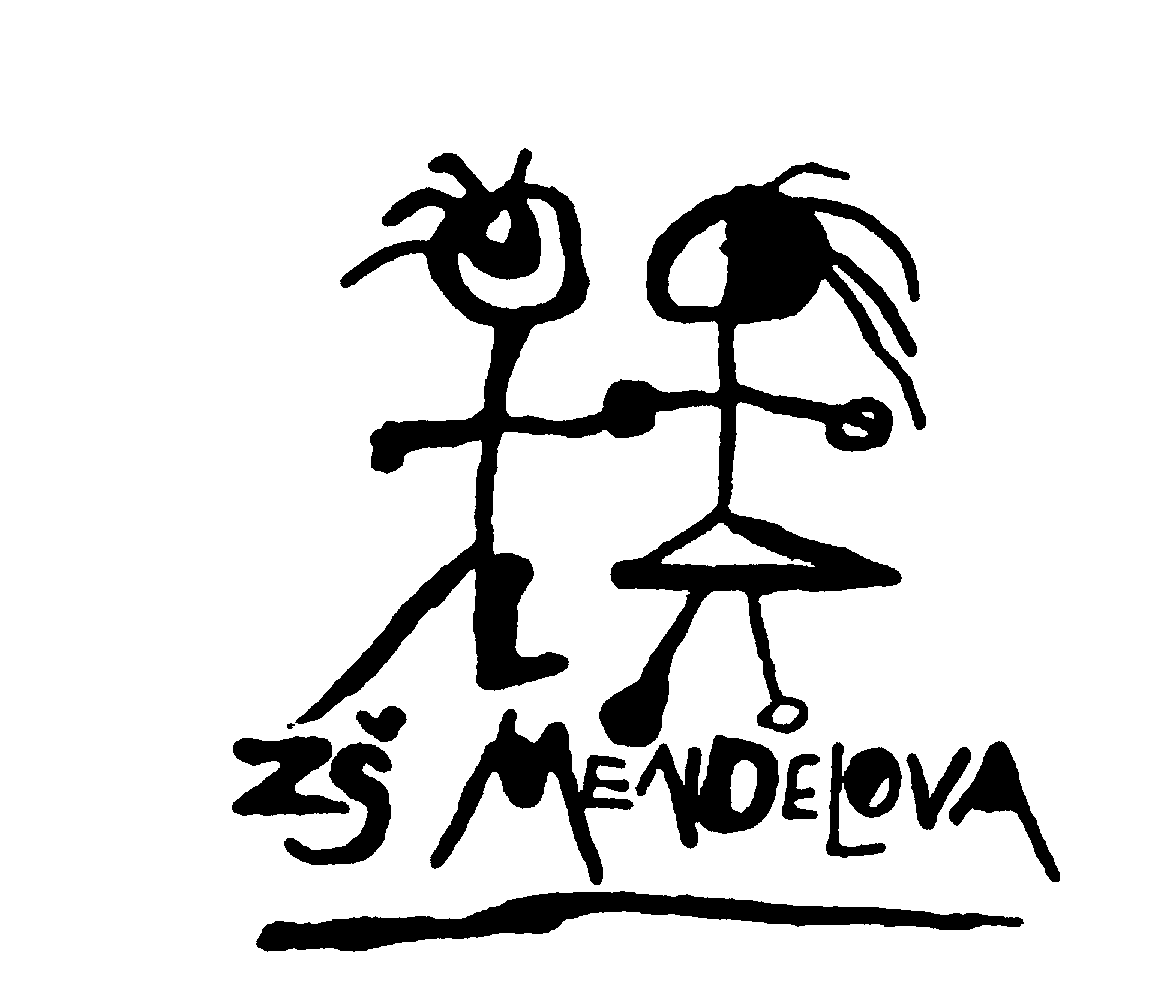 ZÁKLADNÍ ŠKOLY,Praha 4, Mendelova 550ŠKOLA ÚSPĚŠNÉHO ŽIVOTAPlatnost dokumentu od: 1. září 20231. Identifikační údaje                                          motto:„Velké ideály nepotřebují jen křídla, ale též vhodný terén, z něhož by mohly vzlétnout.“E. Hemingway Údaje o škole:Základní škola, Praha 4, Mendelova 550
Mendelova 550
149 00 Praha 4 - Jižní Městoředitelka: PhDr. Martina Thumsová
tel.: 272 088 221
fax: 272 088 228
e-mail: skola@zsmendelova.cz 
www stránky: www.zsmendelova.czIČO: 61 38 85 30vedoucí školního klubu: Vladislava HöschlováZřizovatel:Městská část Praha 11
Úřad městské části Praha 11
Ocelíkova 672
149 41 Praha 4
tel.: 267 902 111
e-mail: podatelna@p11.mepnet.cz
www stránky: www.praha11.czPlatnost dokumentu od: 1. září 2023Podpis ředitelky :                                                                 Razítko školy:2. Charakteristika školního klubuŠkolní klub je součástí Základní školy, Praha 4, Mendelova 550 a nachází se v budově školy.Školní klub slouží především k rozvoji zájmů žáků v době mimo vyučování, k efektivnímu využití volného času. Školní klub dává prostor pro komunikaci mezi dětmi, rodiči a školou (vychovatelkou). Školní klub poskytuje zájmové vzdělávání (nabídku kroužků) žákům z druhého stupně ZŠ a dále žákům z prvního stupně, kteří nejsou přihlášeni do školní družiny. Cílem je snaha o vytvoření místa pro zájmové vyžití, hru a zábavu žáků. Náplň školního klubu spočívá hlavně v činnosti zájmových kroužků, které probíhají v odpoledních hodinách ve volných třídách, tělocvičně a odborných učebnách. Kapacita školního klubu je 150 dětí, které si mohou vybrat z nabídky kroužků. Školní klub dětem umožňuje tvořit, poznávat, zkoumat, experimentovat, rozvíjet představivost. Umožňuje komunikovat s dětmi i s dospělými, navazovat přátelství, spolupracovat v týmu.Školní klub vytváří žákům prostředí, kde mohou uplatnit své schopnosti a dovednosti, smysluplně vyplňuje jejich volný čas, připravuje je na život, aby byli úspěšní ve všech oborech a dokázali se vyrovnat i s případnými neúspěchy.3. Cíle vzděláváníHlavní úkolyplnit vzdělávací cílerozvíjet silné stránky žákůmotivovat žáky k celoživotnímu učenípodněcovat je k tvořivému myšlení, logickému uvažování a k řešení problémůvést žáky k všestranné, účinné a otevřené komunikacirozvíjet u žáků schopnost spolupracovat a respektovat práci a úspěchy vlastí i druhýchrozvíjet vnímavost k lidem, prostředí a příroděučit žáky aktivně chránit své zdraví a být za ně odpovědnývést žáky k toleranci a ohleduplnosti k jiným lidem, jejich kulturámpomáhat žákům rozvíjet vlastní schopnosti, nadání, talentsmysluplné vyplnění volného časurozvíjet důležité osobní a sociální kompetence4. Délka a časový plán vzděláváníZájmové vzdělávání ve školním klubu je poskytováno po dobu trvání školního roku. Vzhledem k proměnlivosti zájmových kroužků je nabídka rozpracována vždy na jeden školní rok. Po dobu podzimních, vánočních, pololetních a jarních prázdnin se po dohodě se zřizovatelem činnost školního klubu přerušuje.Provoz školního klubu je stanoven ve dnech školního vyučování v době od 14:00 do 18:00 hodin.5. Formy vzděláváníTéměř veškeré činnosti školní klubu jsou založeny na hrách, které přinášejí dětem nové informace, znalosti, dovednosti a zážitky. Zájmové vzdělávání ve školním klubu probíhá formou pravidelných činností přihlášených žáků do zájmových kroužků. Z důvodu vytváření podmínek pro rozvoj nadání dětí se také využívá forma individuální práce. Otevřená nabídka spontánních činností je základem neformální kamarádské komunikace.6. Obsah vzděláváníObsahem zájmového vzdělávání ve školním klubu je naplnění volného času žáků zájmovou činností v kroužcích zaměřených na různé oblasti: sportovní, výtvarné a pracovní, hudební, společenskovědní, odpočinkové a relaxační, přírodovědné.7. Podmínky přijímání, průběhu a ukončování zájmového vzděláváníŠkolní klub je určen pro žáky 1. i 2. stupně ZŠ. Přihlášení žáka do školního klubu probíhá na začátku školního roku formou elektronicky na webu školy. Kód přihlášení žák obdrží prostřednictvím třídního učitele. Rodiče mohou přihlásit žáka na kroužek i v průběhu školního roku po domluvě s vedoucím kroužku. Pro evidenci ve školním klubu žák obdrží zápisní lístek, který vyplněný předá vedoucí školního klubu.Pobyt žáka v zájmovém útvaru je zaznamenáván v třídní knize kroužků.Počet přijímaných uchazečů do školního klubu se odvíjí od počtu míst v nabízených kroužcích.Minimální počet pro otevření kroužku je 12 žáků, maximální počet žáků je stanoven takto: kroužek s výtvarným, estetickým a společenskovědním zaměřením do 25 žákůkroužek se sportovním zaměřením do 30 žákůkeramika do 20 žákůV rámci platby za školní klub může být žák přihlášen na libovolný počet kroužků.Odhlášení žáka z kroužku je nutné písemně s podpisem rodičů.Žák může být z kroužku vyloučen vedoucím kroužku, a to pro opakované porušování kázně, narušování chodu kroužku, pro špatnou spolupráci s pedagogem a s ostatními dětmi a pro nezájem o účast na kroužku. Vyloučení žáka z kroužku musí vždy předcházet písemné nebo telefonické upozornění rodičů vedoucím kroužku.VNITŘNÍ ŘÁD ŠKOLNÍ DRUŽINY A ŠKOLNÍHO KLUBUŠkolní družina (dále ŠD) poskytuje zájmové vzdělávání žákům přihlášeným k pravidelné denní docházce. Činnost družiny je určena především pro žáky 1. – 3. ročníku základní školy. Po domluvě s vedoucí vychovatelkou mohou být do školní družiny přijati i žáci ze 4. ročníku.Platba za ŠD je 600,- Kč měsíčně.Školní klub (dále ŠK) poskytuje zájmové vzdělávání (nabídku kroužků) žákům z druhého stupně ZŠ a dále žákům z prvního stupně, kteří nejsou přihlášeni do ŠD. Platba za ŠK je 400,- Kč měsíčně.Provoz školní družiny je stanoven ve dnech školního vyučování v době od 6:30 do 7:45 hodin (ranní ŠD) a od 11:55 do 18:00 hodin (odpolední ŠD). Kapacita ŠD je 250 žáků. Umísťování žáků do ŠD je nenárokové, tzn., že při naplnění kapacity ŠD již není možné přijímat další žáky. Přihlašování žáků do ŠD probíhá na začátku a v průběhu školního roku formou zápisních lístků, do nichž rodiče vyplní základní informace o žácích, odchody domů a kontakty na zákonné zástupce dítěte, event. další osoby. Pokud má žák odejít v jiný čas, než je uvedený v zápisním lístku, popřípadě s jinou osobou nebo sám, pak o tom musí být pedagog informován písemně pomocí uvolňovacího listu. V žádném případě nemůže pedagog uvolnit žáka na základě telefonického rozhovoru s rodičem.Podmínky docházky do ŠD, ŠKOdevzdání řádně vyplněného zápisního lístku a zaplacení poplatku za ŠD nebo ŠK.Placení ŠD je stanoveno částkou 600,- Kč měsíčně převodem na účet školní družiny a školního klubu nebo v hotovosti paní Ing. Kateřině Kulhánkové. Placení ŠK je stanoveno částkou 400,-Kč měsíčně v hotovosti paní vychovatelce Vladislavě Höschlové nebo převodem na účet školní družiny a školního klubu. Platba probíhá čtvrtletně, splatnost částky je nejpozději do 15. dne počínajícího období: do 15. 9. na období září – prosinec, do 15. 1. na období leden – březen, do 15. 4. na období duben – červen.Způsob evidence účastníků ŠD, ŠKŠD – evidence účastníků prostřednictvím třídní knihy (Přehled výchovně vzdělávací práce)ŠK – evidence účastníků prostřednictvím třídní knihy zájmových činnostíProvozní doba  a organizace ŠD a ŠK Příchody do ranní ŠD 6:30 – 7:45 hodin.Vyzvedávání dětí ze ŠD je možné od 13:00 do 14:00 hodin, dále od 15:30 až do 18:00 hodin průběžně.Od pondělí do čtvrtka jsou žáci ŠD v době od 14:00 do 15:30 hodin na vycházce. V průběhu této doby jsou děti s družinou na vycházce, na zájmových kroužcích, popř. mají zájmovou činnost ve třídách. V tuto dobu není možné děti rodičům vydávat.V pátek je možné vyzvedávat děti po zkrácené vycházce, tj. od 15:00 hodin.Vyzvedávání dětí ze školní družiny je možné:družinovým vchodem prostřednictvím čipů (čipy v potřebném množství lze zakoupit u finanční referentky Ing. Kateřiny Kulhánkové, cena čipu je 100,- Kč. Čipy zůstávají majetkem zákonného zástupce dítěte, poplatek za čip se nevrací.)samostatným odchodem dítěte ze školní družiny (dle časů odchodů v zápisním lístku, popř. lístečky s časem odchodů na jednotlivé dny)Pro případnou komunikaci rodiče s vychovatelkou slouží zvonky do jednotlivých oddělení ŠD, které se nacházejí též u družinového vchodu ZŠ.Do ŠK docházejí žáci podle rozvrhu kroužků a zájmových činností, nejdříve 10 minut před zahájením kroužku.Při nevyzvednutí žáka do 18:00 hodin se vychovatelka telefonicky spojí s rodiči, příp. dalšími uvedenými osobami na zápisním lístku. Pokud se jí to nepodaří, bude informována Policie ČR.Žáci mohou používat mobilní telefon a jiná elektronická zařízení pouze po domluvě s vychovatelkou. Za soukromé věci, které žáci přinesou do ŠD, vychovatelka nezodpovídá.Žáci se v době pobytu ve ŠD a ŠK řídí vnitřním řádem ŠD a ŠK. Dodržují také pravidla chování, která jsou součástí školního řádu.Žáci mohou být ze školní družiny i školního klubu vyloučeni pro hrubé nebo opakované porušení kázně a za nedodržování provozní doby ŠD a ŠK.Žák bude vyřazen ze ŠD a ŠK pro neplnění finanční úhrady.Žáci přihlášeni do ŠD se mohou zúčastňovat všech akcí pořádaných ŠD a využívat prostory a zařízení ŠD.Nejvyšší počet účastníků na jednoho pedagogického pracovníka je ředitelem školy stanoven takto: činnosti v okolí školy – celé odděleníčinnosti mimo Prahu 11 – do 25 dětíPodmínky přihlášení a docházky do kroužků probíhajících v rámci ŠDPřihlášení žáka do kroužků probíhá na začátku školního roku elektronicky na webu školy. Kód přihlášení žák obdrží od vedoucí vychovatelky prostřednictvím třídního učitele. Kód je shodný s variabilním symbolem pro platbu převodem (totožný i pro platbu obědů). Rodiče mohou přihlásit žáka na kroužek i v průběhu školního roku po domluvě s paní vychovatelkou Vladislavou Höschlovou.Odhlášení žáka z kroužku je nutné písemně s podpisem rodičů.V rámci platby za ŠD (600,- Kč měsíčně) může být žák přihlášen maximálně na dva kroužky (kroužek AJ pro 1. a 2. třídy se nezapočítává).V rámci platby za ŠK (400,- Kč měsíčně) může být žák přihlášen na libovolný počet kroužků.Žák může být z kroužku vyloučen vedoucím kroužku, a to pro opakované porušování kázně, narušování chodu kroužku, špatnou spolupráci s pedagogem a s ostatními dětmi a nezájem o účast na kroužku. Vyloučení žáka z kroužku musí vždy předcházet písemné nebo telefonické upozornění rodičů vedoucím kroužku.Maximální počet žáků na kroužcích je stanoven individuálně podle zaměření kroužku takto:	kroužek se sportovním zaměřením 30 dětí, kroužek s výtvarným zaměřením 25 dětí, rukodělný kroužek 15 - 17 dětí, hudební a dramatický kroužek 15 dětí, ostatní kroužky 25 - 30 dětí.Předávání žáků z vyučování do ŠD a ze ŠD na kroužky a zpět probíhá přímo příslušné vychovatelce nebo učitelce. V Praze dne 28. srpna 2023Bc. Jana Fingrová, DiS.                                                         PhDr. Martina Thumsová       vedoucí ŠD                                                                         ředitelka školy